When would you rather live?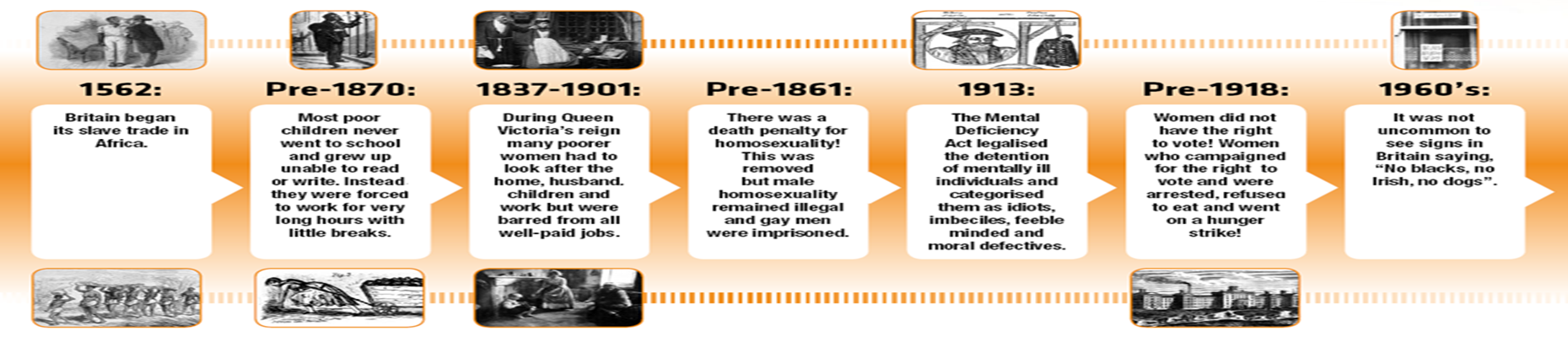 